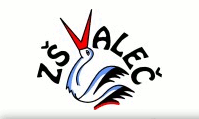                    Aktualizace docházky do ŠD Jméno a příjmení žáka: ………..……………………………………..………….….. třída: ……… Můj syn / moje dcera bude školní družinu navštěvovat ve dnech:Poznámka: ………………………………………………………...............................................................................................Ve Valči dne: …………………	                  Podpis zákonného zástupce: …………………………………                   Aktualizace docházky do ŠD Jméno a příjmení žáka: ………..……………………………………..………….….. třída: ……… Můj syn / moje dcera bude školní družinu navštěvovat ve dnech:Poznámka: ………………………………………………………...............................................................................................Ve Valči dne: …………………	                  Podpis zákonného zástupce: …………………………………                   Aktualizace docházky do ŠD Jméno a příjmení žáka: ………..……………………………………..………….….. třída: ……… Můj syn / moje dcera bude školní družinu navštěvovat ve dnech:Poznámka: ………………………………………………………...............................................................................................Ve Valči dne: …………………	                  Podpis zákonného zástupce: …………………………………Ranní docházka od … do…Odpolední docházka od … do …Žák odchází:Sám (S) /Doprovod (D)PondělíÚterýStředaČtvrtekPátekRanní docházka od … do…Odpolední docházka od … do …Žák odchází:Sám (S) /Doprovod (D)PondělíÚterýStředaČtvrtekPátekRanní docházka od … do…Odpolední docházka od … do …Žák odchází:Sám (S) /Doprovod (D)PondělíÚterýStředaČtvrtekPátek